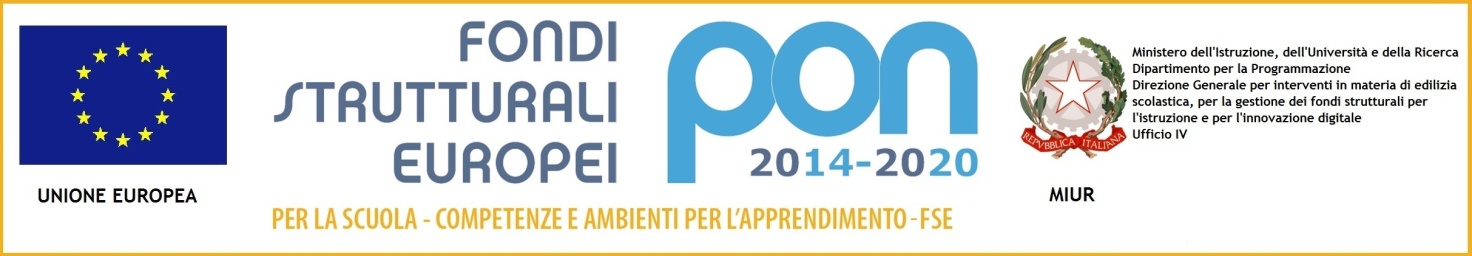 ISTITUTO COMPRENSIVO 'MARIO GIACOMELLI'  Via Puccini, 22 – 60019 SENIGALLIA - Tel. 071.65492 - Fax 071.7912439  Cod. Fisc. 83004270423     e-mail: anic848006@istruzione.it     Cod. Mecc. ANIC848006Allegato CAl Dirigente dell’Istituto ComprensivoMario Giacomelli – Senigallia (AN)PRESENTAZIONE DEL PERCORSO DIDATTICO  (Solo per la figura di Esperto)Avviso pubblico 1953 21/02/2017 10.2.2A-FSEPON-MA-2017-28 – Competenze di baseIl candidato presenta nella zona sottostante il percorso formativo che intende attivare tenendo conto dei seguenti indicatori: Chiarezza nella descrizione (15 punti)Attivazione di metodologie efficaci ed innovative (15 punti)Realizzazione di un eventuale prodotto finale (10 punti)Riproducibilità dell’esperienza (20 punti)FIRMA